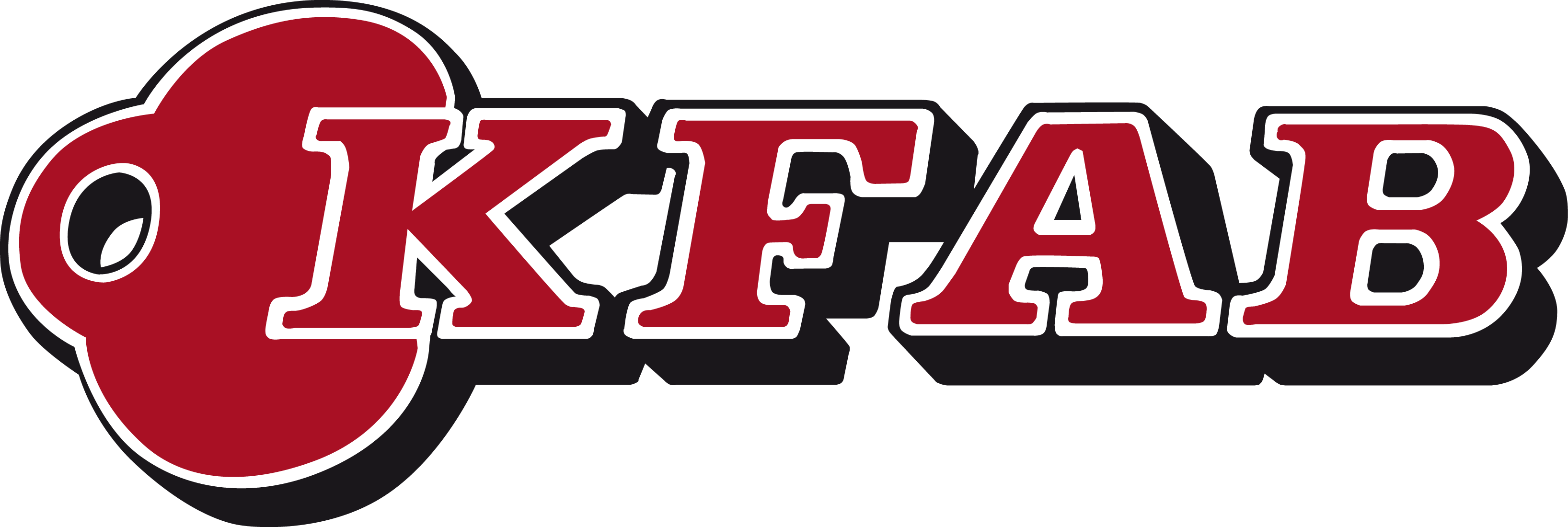 Handläggare InnehållsförteckningAllmäntByggEl & teleLås & larmLuftbehandlingMarkRör & KylaDokumentation	Inledning 	BakgrundFör att minska kostnaderna för energi och underhåll är det viktigt att ha konsekventa strategier med enkla och energisnåla lösningar av god kvalitet. KFAB har här försökt samla erfarenheter och strategier för att åstadkomma detta.	GenerelltText i rött anger text som ändrats sedan förra utgåvan. * anger text som tagits bort.Utrymmen för tekniska installationer ska disponeras så att installationerna får god tillgänglighet för service.Utformning, placering och inredning av driftutrymmen, tillträdesvägar till driftutrymmen mm ska vara enligt ”Bra arbetsmiljö för montörer och driftpersonal”.Vid all ombyggnad skall samtliga komponenter och delar som inte längre används demonteras och bortforslas. Efterlagning ska ske till ytor lika omgivande ytor.Valda komponenter ska vara av standardtyp av välkänt fabrikat med god reservdelshållning. Där önskat fabrikat angivits beror detta på kvalitet/funktion/framtida reservdelshållning. Om annat likvärdigt fabrikat önskas användas ska detta anges tillsammans med kvalitets- och funktionsbeskrivning ställd mot angivet fabrikat liksom utbildningsplan för samtliga fastighetsskötare och redovisning av reservdelshållning (från vilka håll, dagtid och jourtid) nu och framledes. Om entreprenören önskar använda likvärdigt material, ska han i varje enskilt fall i så god tid underrätta KFAB att frågan om likvärdighet hinner prövas. Entreprenören ska tillhandahålla nödvändigt underlag för prövning av likvärdighet.KFAB avgör om det är likvärdigt och i så fall meddelas detta skriftligen. Entreprenören svarar för samtliga kostnader som uppkommer i samband med utbytet.Det är också viktigt att alla förstår det dokumentflöde som finns inom en förvaltningsorganisation. Dels av det material som produceras som nytt som det befintliga materialet som finns inom organisationen. Alla anläggningar inom en förvaltningsorganisation har ett värde. Det är viktigt alla arbetar med den insikten och förståelse av att det finns en ägare till alla anläggningar och att detta gäller även den digitala informationen inte bara den fysiska. Detta gäller såväl befintlig son nytt.Där det står Art.nr syftar detta på artikelnummer hos Ahlsell.TotalentreprenadStandarden utgör riktlinjer för såväl projektörer (vid upprättande av förfrågningshandlingar) som entreprenörer vilka anlitats av Katrineholms Fastighets AB för enskilda projekt.För enskilt objekt kompletteras standarden normalt av en handling som tillsammans med övriga handlingar ingående i det kompletta förfrågningsunderlaget kommer att utgöra kontraktsunderlag.UtförandeentreprenadStandarden utgör riktlinjer för projektör med ansvar för upprättande av förfrågningshandlingar.	TERMER, BEGREPP- OCH NORMERBegreppMed uttrycket lokal i den följande texten avses utrymme för vilket hyresavtal har tecknats eller kommer att tecknas med hyresgäst.Normer och reglerInstallationer ska utföras till nivå för fullt funktions- och driftfärdiga anläggningar enligt krav och regler angivna i denna standard kompletterad med tillhörande handlingar.Där myndighetskrav är högre än krav i standard gäller alltid dessa krav före standardens krav. Samtliga krav som framställs av myndighet ska ingå i respektive entreprenad oavsett om detta framgår i denna standard med tillhörande handlingar eller inte.	MILJÖBYGGNADAlla nya hus som byggs ska utföras som miljöbyggnad silver. Lägsta nivå per kategori enligt nedan.Undantag är bostäder där Solvärmelasten får vara brons.Om inget annat anges ska Energiavtal 12 användas med en förbrukning på 65 kWh/m2 för bostäder och 50 kWh/m2 för lokaler.Indikatorer i 3.0IndikatorAspektOmrådeByggnadIndikatorer i 3.0IndikatorAspektOmrådeByggnadEnergi1VärmeffektbehovGULDGULDGULDSILVEREnergi2SolvärmelastGULDGULDGULDSILVEREnergi3EnergianvändningSILVERSILVERGULDSILVEREnergi4Andel förnybar energiGULDGULDGULDSILVERInnemiljö5LjudGULDGULDSILVERSILVERInnemiljö6RadonSILVERSILVERSILVERSILVERInnemiljö7VentilationSILVERSILVERSILVERSILVERInnemiljö8FuktsäkerhetBRONSBRONSSILVERSILVERInnemiljö9Termiskt klimat vinterBRONSBRONSSILVERSILVERInnemiljö10Termiskt klimat sommarSILVERBRONSSILVERSILVERInnemiljö11DagsljusBRONSBRONSSILVERSILVERInnemiljö12LegionellaGULDGULDSILVERSILVERMaterial13Loggbok med byggvaror SILVERSILVERSILVERSILVERMaterial14Utfasning av farliga ämnenGULDGULDSILVERSILVERMaterial15Stommens klimatpåverkan BRONSBRONSSILVERSILVER